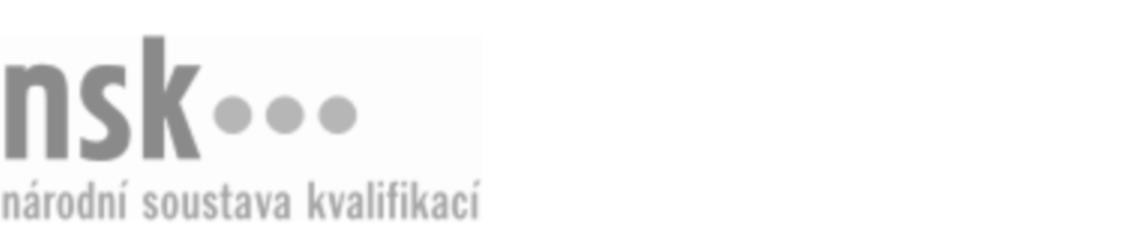 Kvalifikační standardKvalifikační standardKvalifikační standardKvalifikační standardKvalifikační standardKvalifikační standardKvalifikační standardKvalifikační standardDiagnostik kanalizační sítě (kód: 36-075-H) Diagnostik kanalizační sítě (kód: 36-075-H) Diagnostik kanalizační sítě (kód: 36-075-H) Diagnostik kanalizační sítě (kód: 36-075-H) Diagnostik kanalizační sítě (kód: 36-075-H) Diagnostik kanalizační sítě (kód: 36-075-H) Diagnostik kanalizační sítě (kód: 36-075-H) Autorizující orgán:Ministerstvo zemědělstvíMinisterstvo zemědělstvíMinisterstvo zemědělstvíMinisterstvo zemědělstvíMinisterstvo zemědělstvíMinisterstvo zemědělstvíMinisterstvo zemědělstvíMinisterstvo zemědělstvíMinisterstvo zemědělstvíMinisterstvo zemědělstvíMinisterstvo zemědělstvíMinisterstvo zemědělstvíSkupina oborů:Stavebnictví, geodézie a kartografie (kód: 36)Stavebnictví, geodézie a kartografie (kód: 36)Stavebnictví, geodézie a kartografie (kód: 36)Stavebnictví, geodézie a kartografie (kód: 36)Stavebnictví, geodézie a kartografie (kód: 36)Stavebnictví, geodézie a kartografie (kód: 36)Týká se povolání:Diagnostik kanalizační sítěDiagnostik kanalizační sítěDiagnostik kanalizační sítěDiagnostik kanalizační sítěDiagnostik kanalizační sítěDiagnostik kanalizační sítěDiagnostik kanalizační sítěDiagnostik kanalizační sítěDiagnostik kanalizační sítěDiagnostik kanalizační sítěDiagnostik kanalizační sítěDiagnostik kanalizační sítěKvalifikační úroveň NSK - EQF:333333Odborná způsobilostOdborná způsobilostOdborná způsobilostOdborná způsobilostOdborná způsobilostOdborná způsobilostOdborná způsobilostNázevNázevNázevNázevNázevÚroveňÚroveňOrientace v technických podkladech kanalizační sítěOrientace v technických podkladech kanalizační sítěOrientace v technických podkladech kanalizační sítěOrientace v technických podkladech kanalizační sítěOrientace v technických podkladech kanalizační sítě33Obsluha, údržba  a drobné opravy zařízení pro diagnostiku kanalizační sítěObsluha, údržba  a drobné opravy zařízení pro diagnostiku kanalizační sítěObsluha, údržba  a drobné opravy zařízení pro diagnostiku kanalizační sítěObsluha, údržba  a drobné opravy zařízení pro diagnostiku kanalizační sítěObsluha, údržba  a drobné opravy zařízení pro diagnostiku kanalizační sítě33Diagnostika kanalizační sítěDiagnostika kanalizační sítěDiagnostika kanalizační sítěDiagnostika kanalizační sítěDiagnostika kanalizační sítě33Zjišťování výskytu balastních vodZjišťování výskytu balastních vodZjišťování výskytu balastních vodZjišťování výskytu balastních vodZjišťování výskytu balastních vod33Vyplňování a evidování záznamů výstupů z diagnostiky kanalizační sítěVyplňování a evidování záznamů výstupů z diagnostiky kanalizační sítěVyplňování a evidování záznamů výstupů z diagnostiky kanalizační sítěVyplňování a evidování záznamů výstupů z diagnostiky kanalizační sítěVyplňování a evidování záznamů výstupů z diagnostiky kanalizační sítě33Dodržování BOZP a požární ochrany při diagnostice kanalizačních sítíDodržování BOZP a požární ochrany při diagnostice kanalizačních sítíDodržování BOZP a požární ochrany při diagnostice kanalizačních sítíDodržování BOZP a požární ochrany při diagnostice kanalizačních sítíDodržování BOZP a požární ochrany při diagnostice kanalizačních sítí33Diagnostik kanalizační sítě,  28.03.2024 14:08:05Diagnostik kanalizační sítě,  28.03.2024 14:08:05Diagnostik kanalizační sítě,  28.03.2024 14:08:05Diagnostik kanalizační sítě,  28.03.2024 14:08:05Strana 1 z 2Strana 1 z 2Kvalifikační standardKvalifikační standardKvalifikační standardKvalifikační standardKvalifikační standardKvalifikační standardKvalifikační standardKvalifikační standardPlatnost standarduPlatnost standarduPlatnost standarduPlatnost standarduPlatnost standarduPlatnost standarduPlatnost standarduStandard je platný od: 21.08.2019Standard je platný od: 21.08.2019Standard je platný od: 21.08.2019Standard je platný od: 21.08.2019Standard je platný od: 21.08.2019Standard je platný od: 21.08.2019Standard je platný od: 21.08.2019Diagnostik kanalizační sítě,  28.03.2024 14:08:05Diagnostik kanalizační sítě,  28.03.2024 14:08:05Diagnostik kanalizační sítě,  28.03.2024 14:08:05Diagnostik kanalizační sítě,  28.03.2024 14:08:05Strana 2 z 2Strana 2 z 2